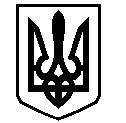 У К Р А Ї Н АВАСИЛІВСЬКА МІСЬКА РАДАЗАПОРІЗЬКОЇ ОБЛАСТІсьомого скликанняп’ятдесят  друга (позачергова)  сесіяР  І  Ш  Е  Н  Н  Я   19 грудня  2019                                                                                                             № 61Про надання дозволу на розробку технічної документації із землеустрою щодо встановлення (відновлення) меж земельної ділянки в натурі (на місцевості) для розміщення та обслуговування гаражу в м. Василівка, вул. Приморська 34 Акціонерному товариству «Державний ощадний банк України»	Керуючись ст.26  Закону України «Про місцеве самоврядування в Україні»,  ст.ст.12,38,39,122  Земельного кодексу України, ст.55 Закону України «Про землеустрій»,  Законами України «Про державний земельний кадастр»,  «Про внесення змін до деяких законодавчих актів України  щодо розмежування земель державної та комунальної власності»,  розглянувши клопотання  філії –Запорізьке обласне управління Акціонерного товариства «Державний ощадний банк України», юридична адреса якого: м. Запоріжжя, пр. Соборний,48, про надання   дозволу на відновлення  меж  та розробку технічної документації із землеустрою щодо встановлення (відновлення) меж земельної ділянки в натурі (на місцевості) для розміщення гаражу, який розташований в м. Василівка, вул. Приморська 34, Державний акт на право постійного користування землею серії 11-ЗП № 002023 виданий Василівською міською радою 12 червня 2001 року, та зареєстрований в книзі записів державних актів  на право постійного користування землею за № 077,  Василівська міська радаВ И Р І Ш И Л А :	1.Надати Акціонерному товариству «Державний ощадний банк України» згоду на відновлення меж земельної ділянки в натурі (на місцевості) площею 0,00578 га  для розміщення та обслуговування гаражу в м. Василівка, вул. Приморська 34.	2. Надати Акціонерному товариству «Державний ощадний банк України»  дозвіл на розробку технічної документації із землеустрою щодо встановлення (відновлення) меж земельної ділянки в натурі (на місцевості)  площею 0,00578 га для розміщення та обслуговування гаражу (згідно КВЦПЗ- землі житлової та громадської забудови, 03.15- для будівництва та обслуговування інших будівель громадської забудови) в м. Василівка, вул. Приморська 34.	3. Контроль за виконанням цього рішення покласти на постійну комісію міської ради з питань земельних відносин та земельного кадастру, благоустрою міста та забезпечення екологічної безпеки життєдіяльності населення.Міський голова                                                                                                     Л.М. Цибульняк